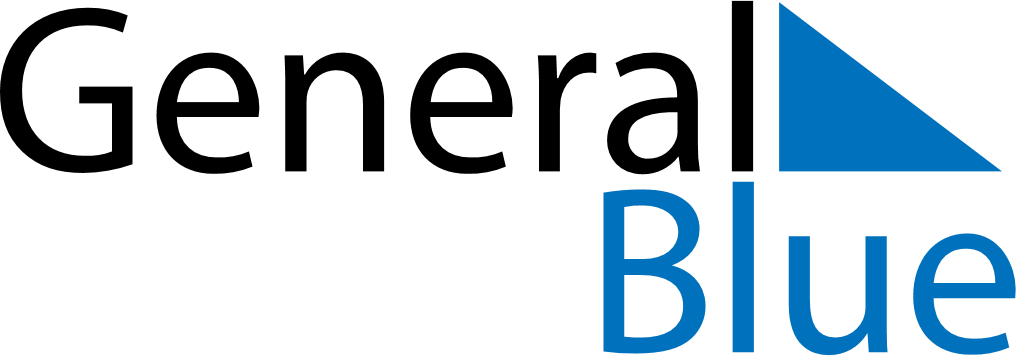 November 2026November 2026November 2026FinlandFinlandMondayTuesdayWednesdayThursdayFridaySaturdaySunday12345678Father’s Day9101112131415161718192021222324252627282930